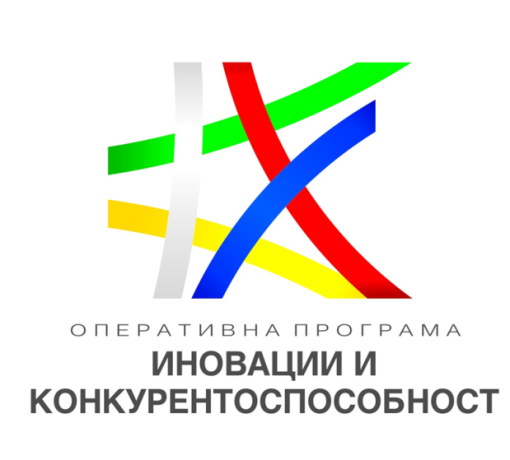 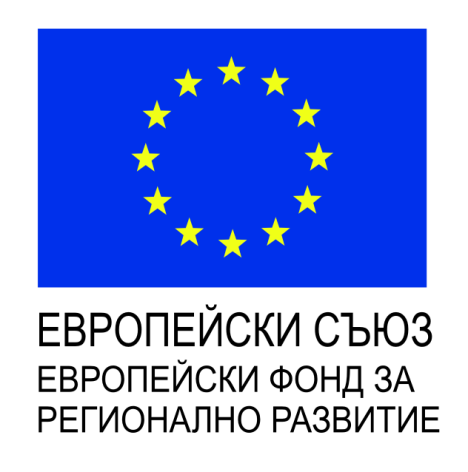 Описание на проекта: Изпълнението на проекта ще доведе до осигуряване на оперативен капитал на  ЕТ “ПАВЛИН                                         ИЛИЕВ – АВАЛА” за справяне с последиците от пандемията COVID-19, за закупуване                                         на суровини, материали и консумативи; външни услуги; разходи за персонал.Цел: Преодоляване недостига на средства и липсата на ликвидност, настъпили в резултат от епидемичния взрив           от COVID-19Резултат: Предприятието ще продължи дейността си поне 3 месеца след приключване на проекта                    и ще запази работните си места.
Номер на АДПБФП: BG16RFOP002-2.073-10343-C01
Бенефициент: ЕТ “ПАВЛИН ИЛИЕВ – АВАЛА”
 
Обща стойност: 6 600 лв.,                              от които 5 610 лв. европейско и  990 лв. национално съфинансиране.
 
Начало: 01.09.2020 г.
Край:     01.12.2020 г.